BỘ NÔNG NGHIỆP VÀ PHÁT TRIỂN NÔNG THÔNTRƯỜNG ĐẠI HỌC LÂM NGHIỆP===&&&===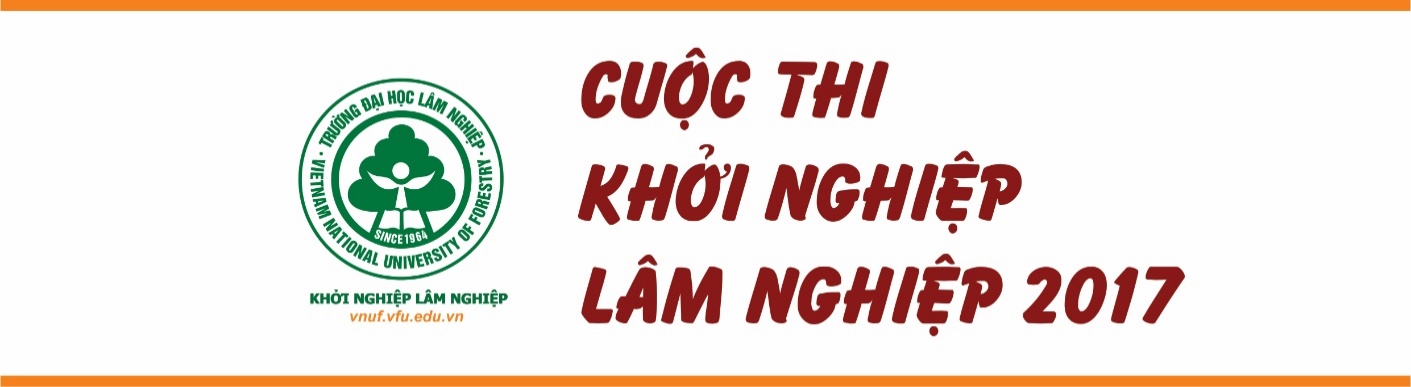 BÁO CÁO Ý TƯỞNG KHỞI NGHIỆP LÂM NGHIỆP 2019Tên ý tưởng:ẢNH ĐẠI DIỆN SẢN PHẨM Ý TƯỞNGHà Nội, tháng       năm 2019THÔNG TIN CHUNGTÊN Ý TƯỞNG:THÀNH VIÊN THAM GIA Ý TƯỞNG:1. Sự cần thiết của ý tưởng (Ý tưởng của bạn bắt nguồn từ đâu; thực trạng ý tưởng…)2. Điểm khác biệt đột phá (Về sản phẩm/dịch vụ công nghệ, quy trình sản xuất, tổ chức quản lý có lợi thế gì cạnh tranh với đối thủ hiện tại trên thị trường ?)3. Hiệu quả dự án đem lại lợi ích gì cho nền kinh tế, xã hội, môi trường4. Lĩnh vực nghiên cứu ý tưởng5. Diện ý tưởng (đánh dấu X vào ô vuông) Ý tưởng đã triển khai trong thực tếÝ tưởng chưa triển khai trong thực tế6. Các công bố, các giải thưởng các cấp đã được nhận (nếu có)7. Kế hoạch phát triển ý tưởng: Thành viên tham gia ý tưởng phải đưa ra kế hoạch phát triển bám sát với ý tưởng (Kế hoạch phát triển ý tưởng phải phù hợp với thực tiễn, có tính khả thi. Kế hoạch là ý tưởng mới của thành viên hoặc có thể vận dụng, kế thừa những thương hiệu được xã hội, người tiêu dùng chấp nhận và sử dụng hiện nay.  7.1. Mục tiêu ý tưởng 7.2. Kế hoạch sản xuất, phát triển thương hiệu sản phẩmPhải làm rõ được các nội dung như:- Quy trình sản xuất- Bố trí sản xuất- Tài sản, cơ sở vật chất cho sản xuất- Nguồn nguyên liệu cho sản xuất- Nguồn lao động cho sản xuất- Cách thức quảng bá sản phẩm thương hiệu7.3. Kế hoạch tài chính- Tổng vốn đầu tư cho ý tưởng- Chi phí các hạng mục cho ý tưởng (Chi phí cho sản xuất, nguyên vật liệu, máy móc thiết bị đầu vào, chi phí cho người lao động, quảng bá sản phẩm thương hiệu…)- Doanh thu - Kế hoạch huy động vốnKẾT LUẬN- Với mục tiêu đặt ra, ý tưởng đạt được những kết quả gì - Slogan cuả ý tưởng 1. Nguyễn Văn AĐịa chỉ: …………….Điện thoại: ………………E-mail: ………………….2. Nguyễn Văn BĐịa chỉ: …………….Điện thoại: ………………E-mail: ………………….3. Nguyễn Văn CĐịa chỉ: …………….Điện thoại: ………………E-mail: ………………….……